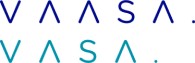 AVTAL OM BARNETS FRÅNVARO UNDER FAMILJELEDIGHETENBarnet har inte rätt att delta i småbarnspedagogiken under familjeledigheten. Rätten till den samma platsen inom småbarnspedagogiken kvarstår dock även när barnet inte är i småbarnspedagogik under familjeledigheten. (Lag om småbarnspedagogik 540/2018, 12 §) Barnets frånvaro under familjeledigheten ska anmälas skriftligt till platsen inom småbarnspedagogik senast två veckor före den planerade periodens början. Ingen klientavgift tas ut för den tid då barnet är borta från småbarnspedagogiken p.g.a. familjeledigheten. Detta förverkligas i praktiken så att månadsavgiften sänks så att den motsvarar barnets frånvarodagar.  (Lag om klientavgifter inom småbarnspedagogiken 1503/2016, 9 §)       /     .20     DatumVårdnadshavarens underskrift och namnförtydligande	Vårdnadshavarens underskrift och namnförtydligandeTjänsteinnehavarens anteckningar:Mottagarens namn:Datum:Infört till Effica:Barnets namn:Barnets namn:Personbeteckning:Vårdplats:Vårdplats:Vårdplats:Mammans namn: Personbeteckning:Personbeteckning:Pappans namn:Personbeteckning:Personbeteckning:Familjeledighetsperiod/-perioder, dvs. den tid när barnet är borta från småbarnspedagogiken:period	     /     .20      -      /     .20      	period	     /     .20      -      /     .20     Familjeledighetsperiod/-perioder, dvs. den tid när barnet är borta från småbarnspedagogiken:period	     /     .20      -      /     .20      	period	     /     .20      -      /     .20     Familjeledighetsperiod/-perioder, dvs. den tid när barnet är borta från småbarnspedagogiken:period	     /     .20      -      /     .20      	period	     /     .20      -      /     .20     